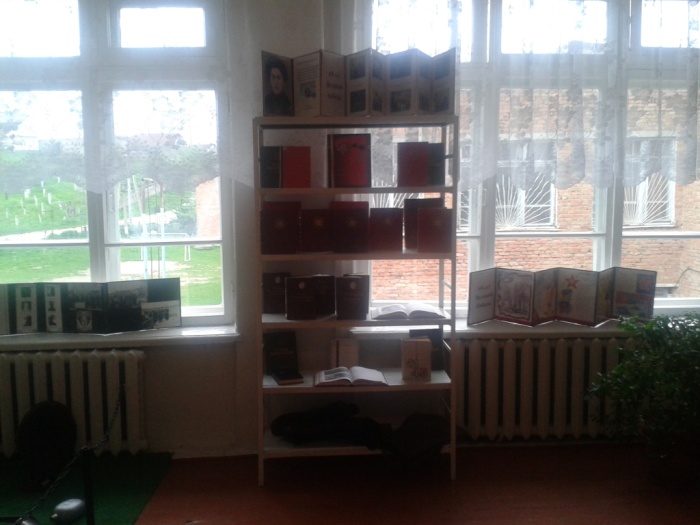 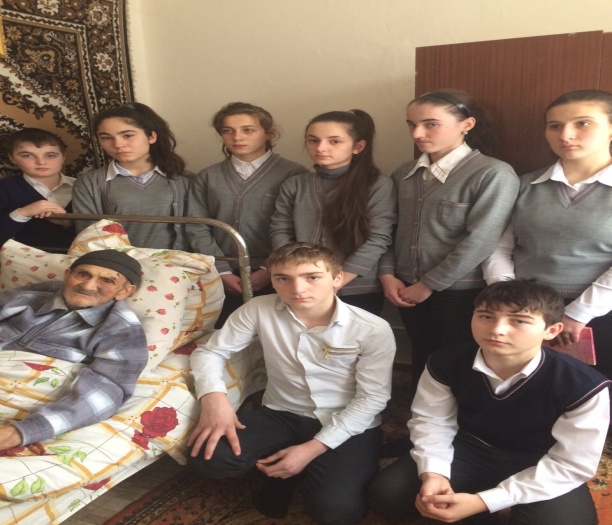 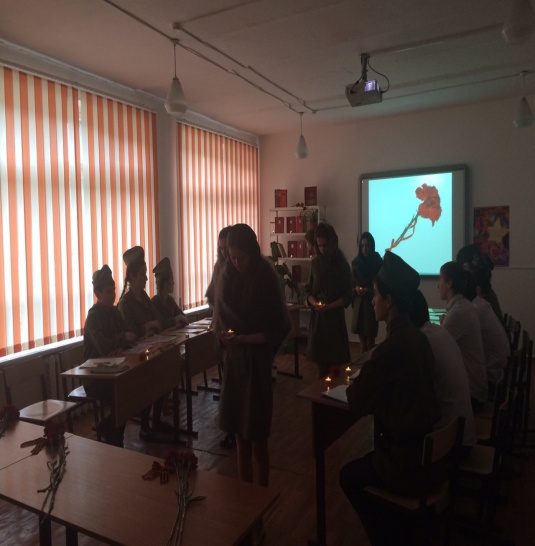 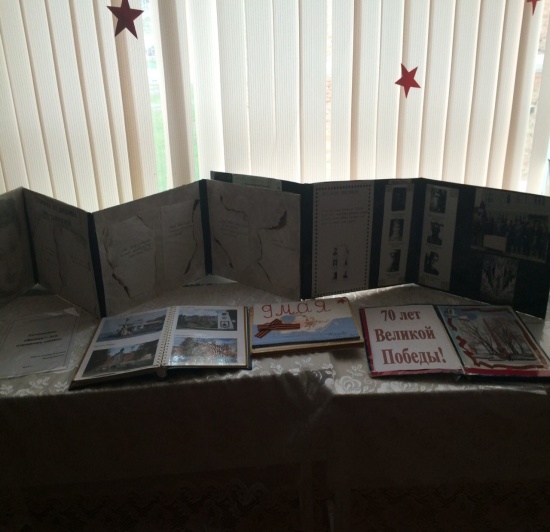 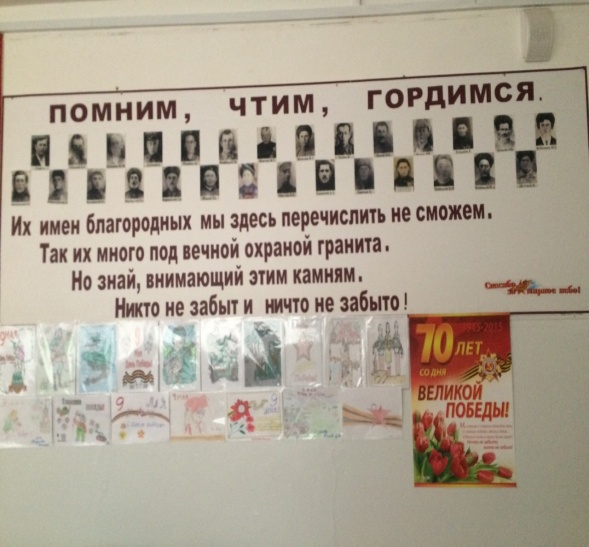 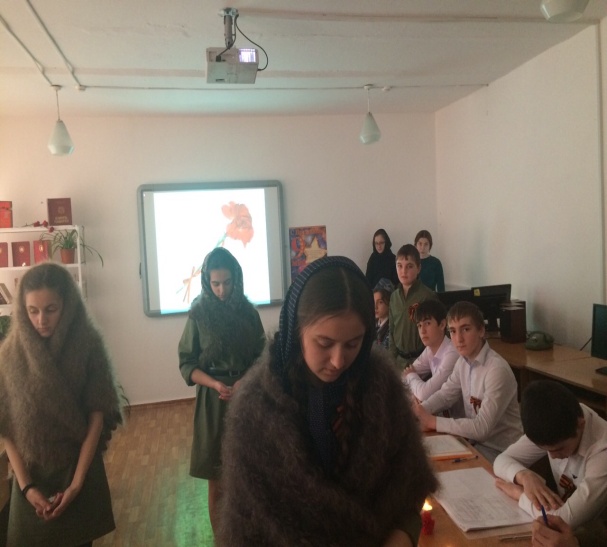 Отчет о проведении мероприятий ВОВ МОУ СОШ № 4 с.п.Н.КуркужинОтчет о проведении мероприятий ВОВ МОУ СОШ № 4 с.п.Н.КуркужинОтчет о проведении мероприятий ВОВ МОУ СОШ № 4 с.п.Н.КуркужинОтчет о проведении мероприятий ВОВ МОУ СОШ № 4 с.п.Н.КуркужинОтчет о проведении мероприятий ВОВ МОУ СОШ № 4 с.п.Н.КуркужинОтчет о проведении мероприятий ВОВ МОУ СОШ № 4 с.п.Н.Куркужин№п\пОписание и содержание проведенных мероприятийДатапроведенияОрганизаторыОхват мероприятиймолодежью(к-во)Кол-воприглашенныхветеранов Классный час «Их именами названы улицы…». На данном мероприятии ученики говорили о трагедии семьи Кумышевых, проживавших в нашем родном селе. И погибших в годы Великой Отечественной войны.03.03.2015г.Учитель русского языка Кумышева А.Р.65В холе второго этажа библиотекарем МОУ СОШ №4 с.п. Нижний Куркужин была продемонстрирована выставка документальной и художественной литературы. Учащиеся с интересом рассматривали полки.10.03.2015г.Библиотекарь Сонова А.А., классный руководитель 7 класса Дударова З.Б.141Была организована встреча на дому  с участником ВОВ, единственным  оставшемся  в живых в нашем селе Пшихачевым  Наширом. Пшихачев Нашир рассказал о событиях того времени, какой ценой добывалась победа, какие трудности приходилось преодолевать ему и его боевым товарищам. Детям было очень интересно пообщаться с живым героем. 16.03.2015г.Библиотекарь Сонова А.А. языка и зам по ВР Емкужева З.А.171В рамках районного конкурса был проведен урок мужества в 8 классе «Сколько на свете седых детей?»18.03.2015г.Сонова А.А. 17